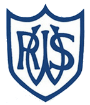 Western Road Community Primary School Weekly Maths PlanClass: Willow (Year 4)               Teacher: Miss Sheppard                                                              Term: 4                   Week Beginning: 23.03.2020  Week 5Western Road Community Primary School Weekly Maths PlanClass: Willow (Year 4)               Teacher: Miss Sheppard                                                              Term: 4                   Week Beginning: 23.03.2020  Week 5Western Road Community Primary School Weekly Maths PlanClass: Willow (Year 4)               Teacher: Miss Sheppard                                                              Term: 4                   Week Beginning: 23.03.2020  Week 5 Starter StarterIntroduction/ MainChallengeChallengeMondayPractise 3 times tables.Practise 3 times tables.WALTRecognise tenths and hundredths using a hundred square.Look at the Hundred Square (in resources).How many rows are there? How many columns?Each square is one-hundredth (1/100). Each row is one-tenth (1/10) or 10-hundredths (10/100). That means 1/10=10/100 – one-tenth equals ten-hundredths. Complete the table (Recognising Tenths and Hundredths), using a hundred Square to support.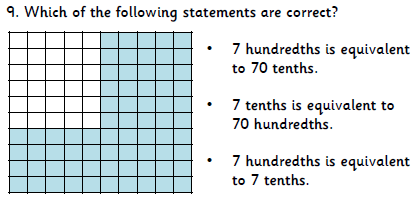 TuesdayPractise 4 times tables.Practise 4 times tables.WALTRecognise and write tenths and hundredths as decimals and fractions.Work through the Tenths and Hundredths PowerPoint.Have a go at matching the pairs (Pair Cards) and then work on the Match It activity.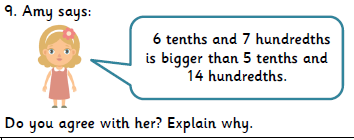 WednesdayPractise 6 times tables.Practise 6 times tables.WALTRead and represent tenths on a place value grid.If we have the number 1.5, that means we have 1 whole and 5 tenths. How would this be shown on a place value grid?Have a go at placing various tenths fractions on a place value grid. Include improper fractions (fractions where the numerator (top number) is larger than the denominator (bottom number) e.g. 16/10 = 1 whole and 6 tenths = 1.6)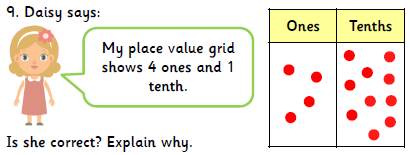 ThursdayPractise 7 times tables.Practise 7 times tables.WALTDivide 1 and 2 digits by 10.Work through the PowerPoint (Dividing by 10).Have a go at the Dividing by 10 Maze Activity.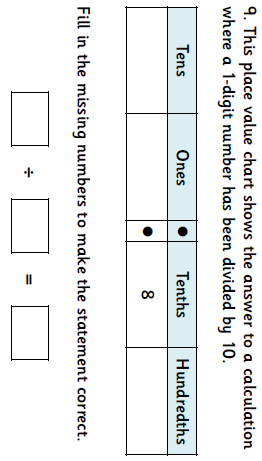 FridayPractise 8 times tables.Practise 8 times tables.WALTDivide 1 and 2 digits by 100.Work through the PowerPoint (Dividing by 100).Have a go at the activities on the presentation.Complete the Pixie Measuring Sheet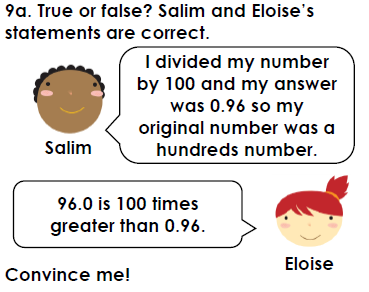 